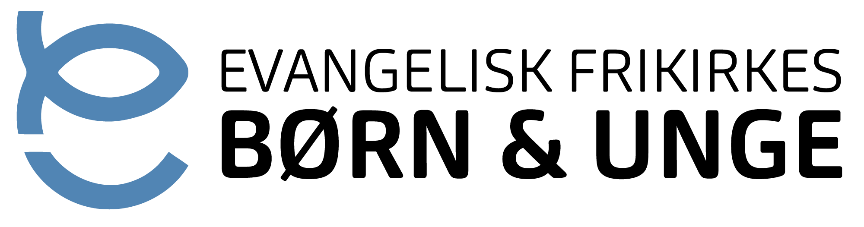 Refusionsskema 2023Dato	                  	Navn	Rekvisition og evt. bilag fremsendes til EFBUs sekretariat senest en uge efter mødet/arrangementetBILAG: (Indsæt billede af kvittering, billet mm herunder)Vedr.: (arrangementets / mødets navn, sted og dato)Transport: (vedlæg km-seddel ved flere kørselsstrækninger)kr.Kilometergodtgørelse:  0   km á  kr. 2,19Billetter (færge, tog, taxa, bro mm - bilag vedlægges)Bilag a   Bilag bBilag c Bilag d Bilag e Bilag fBilag gBilag hBilag iI alt:Indsættes på:	reg.nr.	kontonr.:Navn og adresse: